Year 8 - Researching Famous Deaf People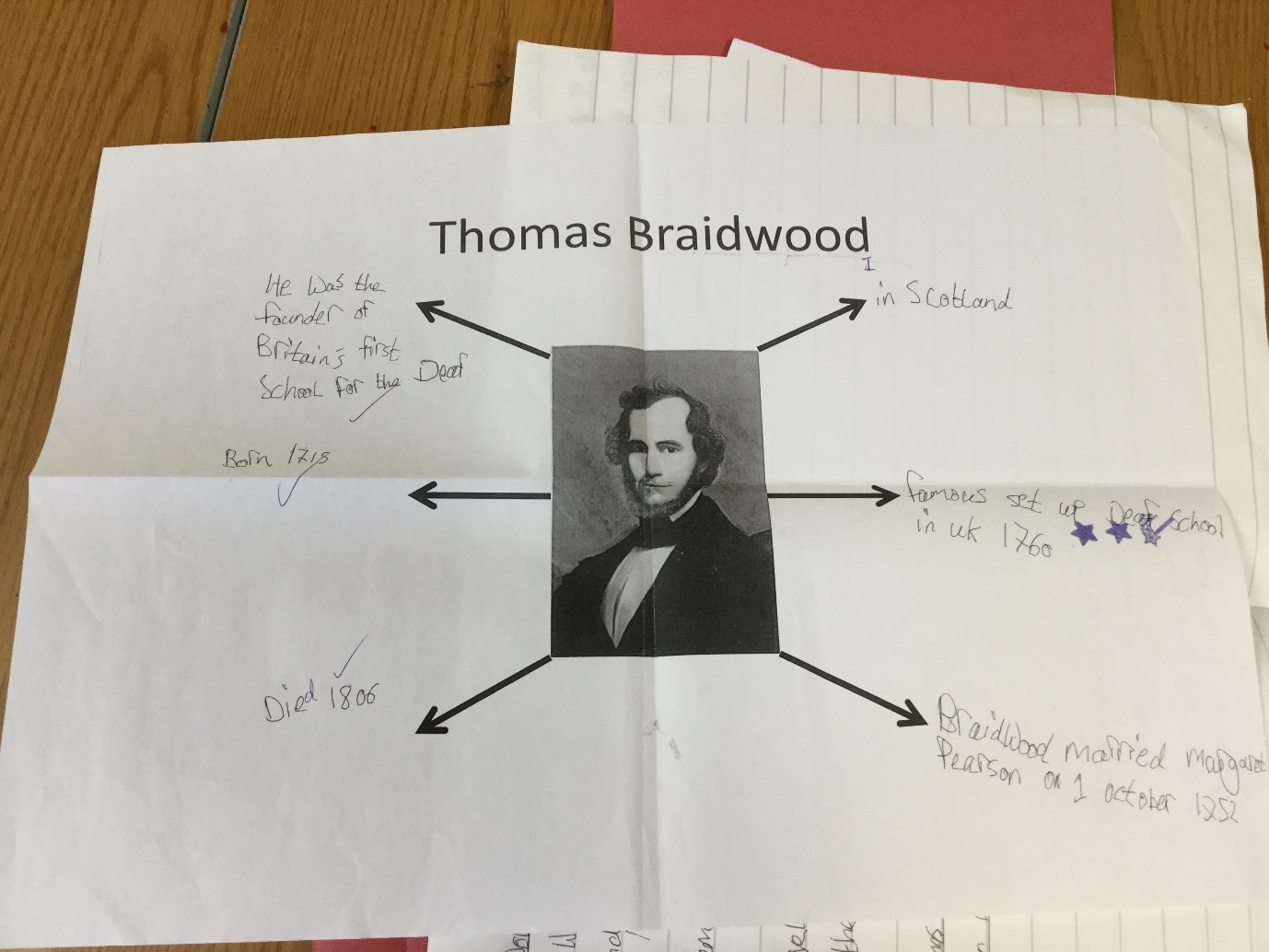 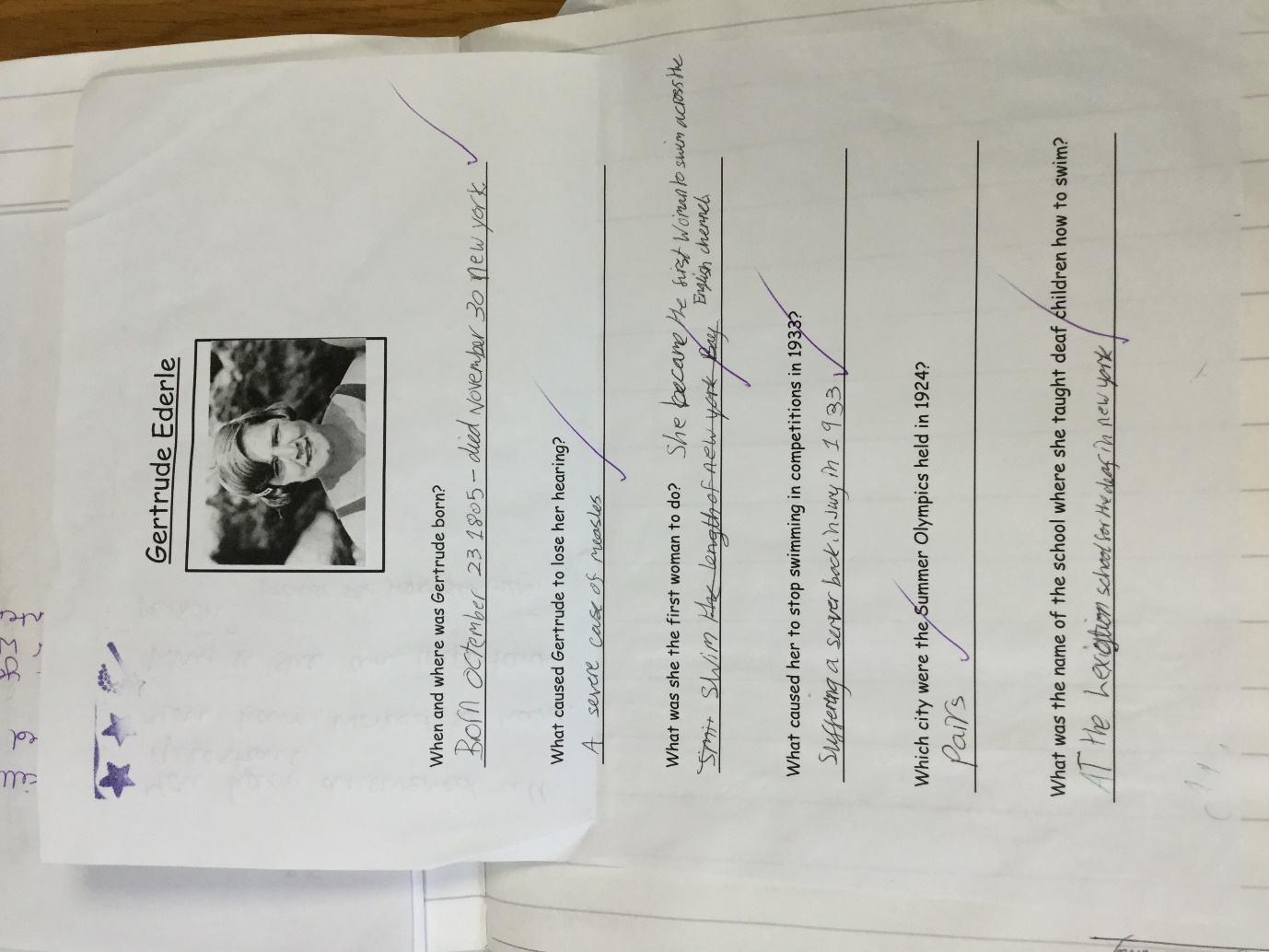 